Сулейманова З.А., г.Череповец«Способы организации активного обучения в рамках ФГОС»Введение. В настоящее время особое внимание педагогов уделяется развитию творческой активностии и познавательного интереса у школьников к учебным предметам. Урочная деятельность тесно связана с внеурочной работой, проводятся различные конкурсы, чемпионаты,олимпиады, он-лайн викторины. Объект исследования — применение игровых технологий в образовательном процессе начальной школы. Предмет исследования — процесс использования игровых технологий на уроках литературного чтения, как средство формирования читательской компетентности. Цель исследования — обоснование эффективности использования игровых технологий на уроке литературного чтения в начальных классах. Задачи исследования: изучить имеющиеся источники по проблеме исследования;проанализировать 	сущность 	и 	функции 	игры 	и 	игровой деятельности;рассмотреть игровые педагогические технологии, представить классификацию игр;выявить значение игры в учебном процессе;провести опытно-экспериментальную работу, сформулировать методические рекомендации по применению игровых технологий на уроках литературного чтения.Гипотеза исследования: использование игровых технологий на уроках литературного чтения в начальной школе позволяет получить более высокие результаты обучения в сравнении с репродуктивной методикой, т.к. анализ произведения становится личностно значимым для ребенка, повышается интерес к предмету. Методы исследования: анализ; синтез; описание; обобщение психолого-педагогической литературы, периодических изданий, пособий по данной проблеме; анкетирование, педагогическое моделирование. Основное содержание. «Игра – это огромное светлое окно, через которое в духовный мир ребёнка вливается живительный поток представлений, понятий об окружающем мире. Игра – это искра,   зажигающая огонёк пытливости и  любознательности». В.А.Сухомлинский  Каждый педагог, работающий в начальной школе, в той или иной мере использует игры и игровые технологии в своей деятельности. В 1 классе много учеников с несформированным произвольным компонентом деятельности. Им трудно принять задачу, включиться в поиск решения, любые незначительные факторы уводят их в сторону. Высока степень утомляемости. На уроках постоянно приходиться использовать методы активизации внимания, снятия напряжения.  Они не привыкли к самостоятельной деятельности, ждут постоянных указаний, помощи со стороны взрослого. Привыкли действовать по образцу, шаблону. В учебной деятельности такие дети испытывают затруднения. Мои наблюдения за учебным процессом показали необходимость исследования темы познавательного интереса и игровой деятельности, как одному из способов его повышения.Вслед за исследователями, можно  выделить  существенные свойства игры.Большинство исследователей сходятся во мнении, что игра выполняет такие важнейшие функции, как:развлекательную (основная функция игры — развлечь, доставить удовольствие, воодушевить, пробудить интерес); 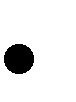        	 коммуникативную: освоение диалектики общения; по самореализации в игре как на «полигоне человеческой практики»;терапевтическую: 	преодоление 	различных 	трудностей,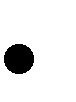 возникающих в других видах жизнедеятельности;диагностическую: 	выявление 	отклонений 	от 	нормативногоповедения, самопознание в процессе игры;коррекционную: внесение позитивных изменений в структуру личностных показателей;межнациональной коммуникации: усвоение единых для всехлюдей социокультурных ценностей; социализации: включение в систему общественных отношений, усвоение норм человеческого общежития. Педагогические игры — достаточно обширная группа методов и  приемов организации педагогического процесса. Реализация игровых приемов и ситуаций проходит по таким основным направлениям: дидактическая цель ставится ученикам в форме игровой задачи; учебная деятельность подчиняется правилам игры; учебный материал используется в качестве ее средства. в учебную деятельность вводятся соревнования, которые способствуют переходу дидактических задач в разряд игровых. успешное выполнение дидактического задания связывается с  игровым результатом. Обучающие игры выполняют следующие основные функции: 	инструментальная: формирование определенных навыков и умений; 	гностическая: формирование знаний и развитие мышления учащихся; 	социально-психологическая: 	развитие 	коммуникативных навыков. Особое внимание я уделила литературным играм.  Практически в любой литературной игре присутствует элемент творчества, однако его значение может быть различным: есть игры, где творчество является основополагающим принципом, в других творческий элемент стремится к нулю. По этому критерию литературные игры можно разделить на две группы: 1) 	литературные игры, основанные на эрудиции; 2) 	творческие литературные игры. К играм основанным на эрудиции, относятся всевозможные литературные викторины, ребусы, шарады, кроссворды, сканворды, головоломки, загадки на литературные темы, доступные и интересные ученикам того или иного возраста и образовательного уровня. Творческие литературные игры подразумевают создание оригинальных литературных текстов – как поэтических, так и прозаических, шуточных и серьезных: акростих, буриме, лимерик и др. Диагностика.В исследовании принимали участие 25 ученика МБОУ «СОШ№6»  2 «В» класса, дети в возрасте 8-9 лет. Цель исследования — проверить эффективность использования игровых технологий на уроках литературного чтения. Для решения поставленной цели мы провели констатирующий, обучающий и контрольный этапа эксперимента. Для достижения цели  были поставлены следующие задачи:  Провести констатирующую диагностику. Систематизировать и разработать комплекс игровых технологий, направленных на повышение эффективности учебного процесса; 2. Анализ и обобщение полученных данных. Анкетирование учащихся.  Начиная работу по организации игровой деятельности на уроках литературного чтения, мне необходимо было выполнить анализ игровых потребностей, интересов и предпочтений учеников моего класса. В этом мне помог метод анкетирования. Ребятам было предложено ответить на ряд следующих вопросов в письменной и частично устной форме:Ты любишь играть? В какие игры ты играешь?Какие игры тебе нравятся больше других? Почему?Какие игры тебе не нравятся? Почему?Ты можешь сам придумать свою игру? О чём будет твоя игра?Как ты любишь играть — один или с другими детьми? Почему?С кем ты любишь больше играть — с мальчиками или девочками, со старшими или с младшими детьми? Почему?Любишь ли ты играть с игрушками? С какими из них ты играешь чаще всего?Где ты любишь играть — в школе, дома, во дворе…?Как часто ты играешь? Хотел бы ты играть чаще?Проведённое в этом ключе изучение игровых интересов и предпочтений младших школьников, выявило, например, что для всех детей этого возраста характерна любовь к подвижным играм (50% опрошенных), компьютерным играм (22% опрошенных), настольным (15%) – крестики-нолики, морской бой и т.д., а так же сюжетно-ролевым.Не любят дети играть в игры, правила которых незнакомы или непонятны, а так же в те, где есть возможность потерпеть неудачу, быть хуже всех, проиграть.Все опрошенные ребята отметили, что любят играть в компании (друзья, мальчики, девочки), так как «это веселей, одному скучно».На вопрос: «Можешь ли придумать свою игру?», утвердительно ответили 50% детей (предложили свои сюжеты — сюжетно-ролевые игры).Опираясь на данные анкетирования, я сделала вывод о том, что игровые технологии можно использовать на уроках в данном классе для повышения познавательной активности, так как дети готовы принять учебную игру на уроке в паре или группе ребят. Необходимо учитывать двигательные моменты игры, чёткое проговаривание правил, элемент успеха для каждого ученика, обязательно подведение итогов, осознание завершённого действия.Для подтверждения гипотезы исследования я проанализировала успеваемость детей 2 «В» класса в рамках учебного предмета «Литературное чтение». Результаты на констатирующем этапе получились следующими: 27% учеников имеют высокий уровень успеваемости, 58% — средний уровень успеваемости и 15% — низкий уровень успеваемости. Представим эти результаты в виде диаграммы. 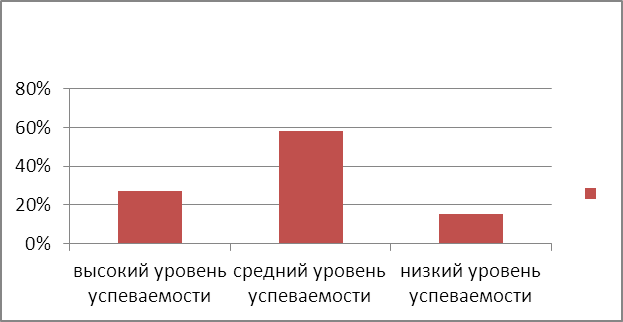 Рисунок 1. Успеваемость учащихся (констатирующий этап) Вводная диагностика позволила нам определить содержание и выстроить методику обучающего этапа эксперимента. Особая роль в формировании ключевых компетентностей на уроках литературного чтения в начальной школе принадлежит игровым технологиям.  Игровые технологииВ качестве образца, я представлю вашему вниманию некоторые игровые технологии.	Приём «Да-нет-ка». 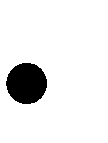 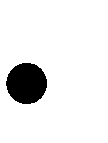 Формирует умение связывать разрозненные факты в единую картину; систематизировать уже имеющуюся информацию; умение слушать и слышать друг друга. Учитель загадывает нечто (число, предмет, литературного героя и др.). Учащиеся пытаются найти ответ, задавая вопросы, на которые учитель может ответить только словами: «да», «нет», «и да и нет». 	Приём «Толстый и тонкий 	вопрос» 	используется 	для  организации  взаимоопроса. Позволяет формировать умение формулировать вопросы;ﺍ соотносить понятия. Тонкий вопрос предполагает однозначный краткий ﺍ ответ. Толстый вопрос предполагает ответ развернутый. После изучения темы учащимся предлагается сформулировать по три «тонких» и три «толстых» вопроса, связанных с пройденным материалом. Затем они опрашивают друг друга, используя таблицы «толстых» и «тонких» вопросов. 	Приём «Хорошо-плохо» 	направлен 	на 	активизацию мыслительной деятельности учащихся на уроке, формирующий представление о том, как устроено противоречие.  Формирует умение находить положительные и отрицательные стороны в любом объекте, ситуации; разрешать противоречия (убирать «минусы», сохраняя «плюсы»); оценивать объект, ситуацию с разных позиций, учитывая разные роли.  Вариант 1: Учитель задает объект или ситуацию. Учащиеся (группы) по очереди называют что «хорошо», а что «плохо».  Вариант 2: Учитель задает объект (ситуацию). Ученик описывает ситуацию, для которой это полезно. Следующий ученик ищет, чем вредна эта последняя ситуация и т. д.  Пример 1. Класс делится на две команды. Первая будет находить «плюсы» в предложенном объекте или ситуации, вторая – «минусы». Отвечаем по очереди, до первой остановки.  У: Сегодня идет дождь. Это хорошо. Почему?  Д: Потому что быстрее вырастут грибы.  У: То, что грибы быстро вырастут, плохо, почему?  Д: Потому что люди не успеют их собрать, они станут червивыми.  У: То, что грибы станут червивыми, хорошо. Почему?  Д: Это хорошо для червячков, они смогут вырастить больше потомства... и т. д. 	Игра «Нарисуй карту». Учит понимать мысль автора произведения, запоминать детали сюжета.  Учитель читает художественное произведение, после чего дети делятся на группы и получают задание – нарисовать карту-схему событий. Выиграет группа, которая лучше всего составит карту произведения. Например: нарисовать карту к сказке «Колобок». Цветом обозначить характеры персонажей. 	Приемﺍ «Виртуальное путешествие» Учитель предлагает отправитьсяﺍ	 в виртуальноеﺍ	 путешествие в загадочную страну,ﺍ	 например, имя которой Фольклор,ﺍ или в Страну сказок и т.д. и дать названия рекам, горам, морям,ﺍ	 используя особенности жанра. 	Играﺍ	 «Мудрецы» проводится ﺍ	с целью привлечь учащихся кобъяснению новой темы. Несколько человек (чаще 3-4) самостоятельно изучают материал,ﺍ планируют свой ответ и готовятся рассказать тему одноклассникам, каждый по своему разделу или части темы. При подготовке ученики могут использовать учебники, дополнительнуюﺍ справочную литературу,ﺍ ресурсы сети Интернет и даже подготовить задания или вопросы по теме. Обязательно проводится «репетиция»ﺍ – учитель выслушивает «мудрецов»,ﺍ помогает им разобраться в теме и отвечает на их вопросы.ﺍ На самом же урокеﺍ «мудрецы» сменяя друг друﺍ га, раскрывают одноклассникам содержание темы урока. Учителю остается обобщить сказанное «мудрецами».ﺍ 	Кроссворды, ﺍ	ребусы 	— отгадывание 	и самостоятельное составление.  	Викториныﺍ	 по литературнымﺍ	 произведениям — отгадывание и самостоятельное составление. 	Сказочные объявления, письма и телеграммы ﺍ	— отгадывание и самостоятельное составление. Какое объявление может опубликовать дед Мазай? Дениска и его мама? А кто дает данную ﺍ телеграмму? «Спасите, нас хочет съесть Серый ﺍ Волк!» 	«Общее» стихотворение Каждый задумывает первую ﺍ строчку своего стихотворения и по сигналу ﺍ учителя передает ﺍ ее соседу ﺍ слева. И так до тех пор, ﺍ пока листок с законченным стихотворением не вернется к автору. Автор ﺍ корректирует стихотворение ﺍ и зачитывает его. 	«Я начну, а ты продолжи…» (проба ﺍпоэтического пера)ﺍ	 Ученики должны самостоятельно закончить произнесенное ﺍ	или написанное стихотворение за определенное время, ﺍ	развернув дальнейший сюжет начатого. Игра как элемент технологии проведения урока заняла прочное место, выработались принципы ее применения:  Игра должна соответствовать общим целям урока, содействовать их реализации. Мыслительные операции, выполняемые в игре, должны быть дозированы, уровень сложности соответствовать возрасту участников. Игра не должна оказаться обычным упражнением с использованием наглядных пособий. Необходимо наличие совместно выработанных критериев успешности игры. При выборе правил игры, необходимо учитывать психологические особенности детей. Обязательное подведение итогов игры, иначе теряется одно из самых привлекательных свойств — выявление  победителя. На контрольном этапе( конец 3-й четверти 4 класса) я провела повторный анализ успеваемости учеников уже 4 «В» класса в рамках учебного предмета «Литературное чтение». Выявили положительную динамику: средний уровень успеваемости учащихся повысился до 63%, а низкий уровень успеваемости понизился до 9%, высокий уровень успеваемости стал 28%. (см. рисунок 2). 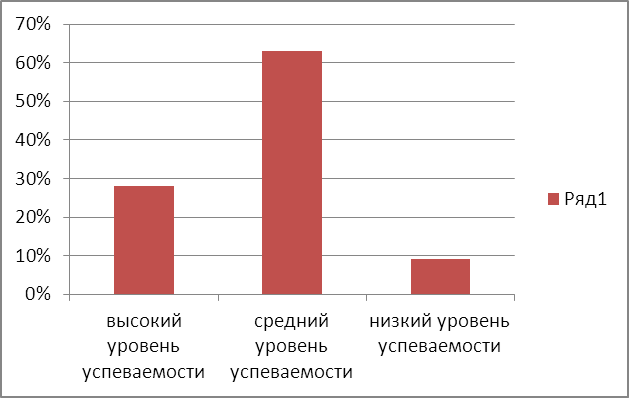 Рисунок 2. Успеваемость учащихся (контрольный этап) На рисунке 3 представлена сопоставительная диаграмма, которая убедительно демонстрирует эффективность игровых технологий (см. рисунок 3). Рисунок 3. Динамика успеваемости учеников экспериментального класса Видно, что познавательный интерес детей к учебе повысился, ученики стали более активно и творчески проявлять себя во время занятий. Играя, дети учатся применять свои знания и умения на практике, пользоваться ими в разных условиях. В игре ярко проявляются особенности мышления и воображения ученика, его эмоциональность, активность, развивающая потребность в общении. Заключение. Детская игра — исторически возникший вид деятельности детей, заключающийся в воспроизведении действий взрослых и отношений между ними и направленный на ориентировку и познание предметной и социокультурной действительности, одно из средств физического, умственного и нравственного воспитания детей. Значение технологии игры невозможно переоценить. Ее феномен состоит в том, что являясь развлечением, отдыхом, она способна перерасти в обучение, в творчестве. При грамотном использовании игры на уроках, помимо специальных образовательных целей игровые технологии помогают в решении эмоциональных, коммуникативных, личностных проблем учащихся, гармонизируют отношения педагога и ребенка.            Итак, я убедилась, что изученный в процессе игровой деятельности материал забывается учащимися в меньшей степени и медленнее, чем материал, при изучении которого игра не использовалась. Эта технология позволяет повысить эффективность обучения многократно. Основываясь на опыте использования игры в обучении, можно сказать, что реализация системно- деятельностного подхода на уроках литературного чтения обеспечивается наполнением этого урока специфическим содержанием, выбором форм, методов и средств, адекватных поставленной задаче культуры читательской деятельности обучающихся. 